Ausbildungskontrolled.1 Massnahmen der Personal-, Raum- und Produktionshygiene umsetzenSelbsteinschätzung der Handlungskompetenz durch den LernendenMeines Erachtens beherrsche ich diese Handlungskompetenz 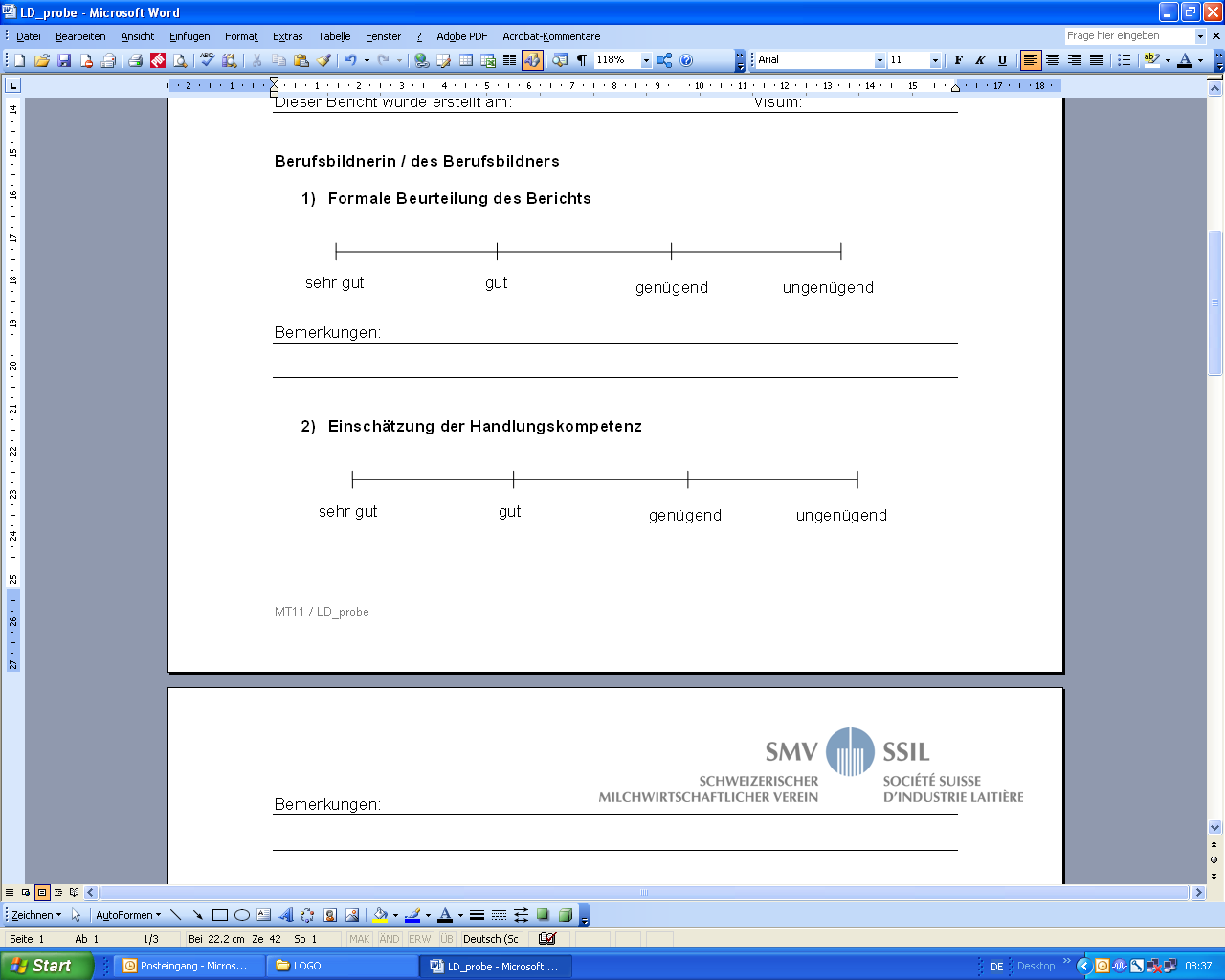 Begründung:Datum:								Visum:Einschätzung Lernende/r  - Berufsbildner/inLerndokumentation beurteilend.1 Massnahmen der Personal-, Raum- und Produktionshygiene umsetzenBerufsbildnerin / des BerufsbildnersFormale Beurteilung des Berichts Bemerkungen:Fachliche Beurteilung des Berichts Bemerkungen:Dieser Bericht wurde kontrolliert am: 				Visum:Name / VornameLeistungsziele Betrieb beurteilenLeistungsziele Betrieb beurteilenLeistungsziele Betrieb beurteilenLeistungsziele Betrieb beurteilenMilchtechnologen/Milchtechnologinnen sind sich der Bedeutung der Personal-, Raum- und Produktionshygiene für die Herstellung von einwandfreien Produkten bewusst und wenden die betrieblichen Vorgaben an.Milchtechnologen/Milchtechnologinnen sind sich der Bedeutung der Personal-, Raum- und Produktionshygiene für die Herstellung von einwandfreien Produkten bewusst und wenden die betrieblichen Vorgaben an.Beurteilung der Ausbildungsziele A = erreicht / B = noch nicht erreicht
Beurteilung der Ausbildungsziele A = erreicht / B = noch nicht erreicht
Milchtechnologen/Milchtechnologinnen sind sich der Bedeutung der Personal-, Raum- und Produktionshygiene für die Herstellung von einwandfreien Produkten bewusst und wenden die betrieblichen Vorgaben an.Milchtechnologen/Milchtechnologinnen sind sich der Bedeutung der Personal-, Raum- und Produktionshygiene für die Herstellung von einwandfreien Produkten bewusst und wenden die betrieblichen Vorgaben an.Beurteilung der Ausbildungsziele A = erreicht / B = noch nicht erreicht
Beurteilung der Ausbildungsziele A = erreicht / B = noch nicht erreicht
Milchtechnologen/Milchtechnologinnen sind sich der Bedeutung der Personal-, Raum- und Produktionshygiene für die Herstellung von einwandfreien Produkten bewusst und wenden die betrieblichen Vorgaben an.Milchtechnologen/Milchtechnologinnen sind sich der Bedeutung der Personal-, Raum- und Produktionshygiene für die Herstellung von einwandfreien Produkten bewusst und wenden die betrieblichen Vorgaben an.Beurteilung der Ausbildungsziele A = erreicht / B = noch nicht erreicht
Beurteilung der Ausbildungsziele A = erreicht / B = noch nicht erreicht
Milchtechnologen/Milchtechnologinnen sind sich der Bedeutung der Personal-, Raum- und Produktionshygiene für die Herstellung von einwandfreien Produkten bewusst und wenden die betrieblichen Vorgaben an.Milchtechnologen/Milchtechnologinnen sind sich der Bedeutung der Personal-, Raum- und Produktionshygiene für die Herstellung von einwandfreien Produkten bewusst und wenden die betrieblichen Vorgaben an.Beurteilung der Ausbildungsziele A = erreicht / B = noch nicht erreicht
Beurteilung der Ausbildungsziele A = erreicht / B = noch nicht erreicht
d.1.1 Ich halte die betrieblichen Vorgaben zur guten Herstellungspraxis (GHP) ein.d.1.1 Ich halte die betrieblichen Vorgaben zur guten Herstellungspraxis (GHP) ein.d.1.2 Ich wende die betrieblichen Vorgaben zur Einhaltung der Hygiene während des Produktionsprozesses an.d.1.2 Ich wende die betrieblichen Vorgaben zur Einhaltung der Hygiene während des Produktionsprozesses an.Massnahmen / Bemerkungen
(z.B. Nachkontrolle nötig)Massnahmen / Bemerkungen
(z.B. Nachkontrolle nötig)Datum:                                                                                      Visum:Datum:                                                                                      Visum:Datum:                                                                                      Visum:Datum:                                                                                      Visum:Name / Vorname